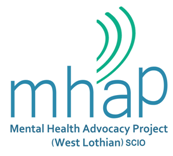 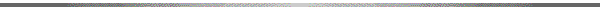 EQUAL OPPORTUNITIES MONITORINGWe are committed to being an equal opportunities employer and ensuring consistency with our Equal Opportunities Policy. The aim of our policy is to ensure that all job applicants are treated fairly and equally and to meet the requirements of all equal opportunities legislation.  Our selection criteria and procedures are reviewed to ensure that individuals are selected, promoted and treated on the basis of their relevant merit and abilities and that no applicant or employee is disadvantaged by provisions, criteria or practices which cannot be shown to be justified.  To ensure that this policy is fully and fairly implemented and monitored, and for no other reason, we would ask that you please provide the information listed below. You are not obliged to answer any of the questions. If you do not wish to answer any, this will not affect your application in any way.1.	Ethnic Group: I would describe my ethnic group as:- (please tick one box)White□   English		□   Scottish	□   Welsh	□   Irish		□   Eastern European	□   Gypsy/Traveller□   Any other White background, please specify ……………………………………………Asian, Asian British, Asian English, Asian Scottish or Asian Welsh□   Indian 		□   Chinese		□   Pakistani 		□   Bangladeshi□   Any other Asian background, please specify ……………………………………………Black, Black British, Black English, Black Scottish or Black Welsh        □   Caribbean	□    African	 □   Any other Black background, please specify …………………………Mixed Ethnic Group	  □   Please specify any other mixed background …………………………………………..Other Ethnic Group	  □   Please specify any other background …………………………………………..Prefer not to say 	    □2.	Gender Group: I would describe my gender identity as:- (please tick one box)□   Male		□   Female 		□   Prefer not to say□   In another way, please specify…………………………………….. 